4月20日-常识1 、 （单选题） 下列诗句描写的地方都位于长江流域，按照从上游到下游排序正确的是：
①猿愁鱼踊水翻波，自古流传是汨罗
②白帝城中云出门，白帝城下雨翻盆
③昔登江上黄鹤楼，遥爱江中鹦鹉洲
④钟山如龙独西上，欲破巨浪乘长风A.①②③④B.②①④③C.②①③④D.①②④③正确答案：C长江主要流经青海、西藏、四川、云南、重庆、湖北、湖南、江西、安徽、江苏、上海十一个行政区域。①汨（mì）罗指汨罗江，位于湖南岳阳；②白帝城位于重庆奉节；③黄鹤楼位于湖北武汉；④钟山位于江苏南京。按照从上游到下游排序正确的是②①③④。①出自唐代韩愈的《湘中》，用屈原自沉与渔父劝说之典，含蓄表达诗人缅怀屈原而又自伤寥落的情怀。
②出自唐代杜甫的《白帝》，此诗表达了诗人对国家动荡、民不聊生的社会现象的忧愁与哀思。
③出自唐代孟浩然的《鹦鹉洲送王九之江左》，此诗表达了孟浩然送别友人之情。
④出自明代高启的《登金陵雨花台望大江》，此诗表达了诗人对国家统一、天下太平的向往。2 、 （单选题） 科技创新已成为推动新疆构建现代产业体系的第一动力。下列哪一项目获得了2018年度国家科技进步奖一等奖？A.凹陷区砾岩油藏勘探理论技术与玛湖特大型油田发现B.超深水平井钻井配套技术研究C.高纯晶体硅材料智能制造关键技术开发与应用D.干旱区盐渍化控制与碳汇形式正确答案：A2018年度国家科学技术进步奖一等奖获奖项目中，包括凹陷区砾岩油藏勘探理论技术与玛湖特大型油田发现、中国高精度位置网及其在交通领域的重大应用、新一代刀片式基站解决方案研制与大规模应用、地质工程分布式光纤监测关键技术及其应用等十多项技术成果。B项： 超深水平井钻井配套技术研究通过了2018年度新疆维吾尔自治区科技奖励专业评审，但并未获得2018年国家科技进步奖一等奖。
C项：新疆维吾尔自治区《关于奖励2018年度自治区科技进步奖获奖科技成果和突出贡献奖获奖人员的决定》中公布，特变电工有5个项目登上2018年度科技进步奖榜单，高纯晶体硅材料智能制造关键技术开发与应用获得了自治区的科学技术进步奖一等奖，并未获得2018年国家科技进步奖一等奖。
D项：中国科学院新疆生态与地理研究所共获得五项2018年度新疆维吾尔自治区科技进步奖拟奖励。其中，“干旱区盐渍化控制与碳汇形成”项目获得自治区科技进步自然科学一等奖拟奖励，并未获得2018年国家科技进步奖一等奖。3 、 （单选题） 下列说法符合史实的是：A.战国时期秦国、赵国等国长期受到北方游牧民族的威胁B.汉武帝曾派蒙恬、卫青、霍去病等名将抗击匈奴C.“绍兴和议”后，南宋将燕云十六州割让给金人D.明成祖北伐瓦剌，战败被俘，史称“土木堡之变”正确答案：A战国时期，秦国、赵国等国与北部游牧民族地理位置相邻，游牧民族经常前来犯境。秦国、赵国、燕国都曾修建长城以抵御少数民族的入侵。B项：秦汉时期，北方匈奴对中原王朝构成巨大威胁。秦始皇时蒙恬击败匈奴；汉武帝时卫青、霍去病征伐，解除匈奴威胁。
C项：石敬瑭为称帝，将燕云十六州作为条件换取契丹支持，在其扶持下建立后晋。绍兴和议发生于南宋，与此事无关。
D项：“土木堡之变”是明英宗朱祁镇北征瓦剌兵败被俘的事变，与明成祖朱棣无关。4 、 （单选题） 下列关于酒精的说法不正确的是：A.小麦的秸秆可以制取酒精B.酒精失火时应立刻用水扑灭C.酒精是很好的有机溶剂，可用于去除油污D.酒精消毒无法达到杀死细菌芽孢的灭菌标准正确答案：B酒精溶于水，虽然大量的水能扑灭酒精着火，但是着火时温度高，即使水把酒精稀释到50%以下还是能燃烧的。同时由于水的加入，液体量更多，漫流出来使着火面积更大，更难扑灭。酒精着火，面积小的时候一般采用覆盖的方式，面积大的时候通常用干粉灭火器。A项：目前酒精主要通过发酵制备。酒精制备主要以淀粉和纤维为主，通过各种酶的作用产生酒精。小麦秸秆的主要成分是碳水化合物，可以用来制取酒精。
C项：酒精是非常好的有机溶剂，酒精的极性较小，而油污主要是由一些脂肪酸等极性小的分子组成的物质。根据相似相溶的原理，酒精可以溶解油污。
D项：芽孢是整个生物界中抗逆性最强的生命体。只有在强烈的物理或化学作用下，如紫外线、高温高压等，芽孢才能被杀死，酒精消毒无法达到杀死细菌芽孢的灭菌标准。5 、 （单选题） 望向大海，很多时候我们会发现海水呈现蓝、绿色，这是因为：A.海水本身就是绿色和蓝色的B.只有绿光才能被海水吸收并反射C.只有蓝光才能被海水吸收并反射D.蓝光和绿光都不能被海水吸收正确答案：D太阳光的七色光波长长短不一，其中波长较短的绿、青、蓝光穿透能力弱，不易被海水吸收，发生散射和反射，所以望向大海时，这些反射的蓝光和绿光会进入我们的眼睛，使得看到的海水多呈蓝、绿色。A项：海水本身是无色透明的，海水的颜色主要是由海水对太阳光线的吸收、反射和散射造成的。
B项：海水对任何色光都有不同程度的吸收和反射，蓝、绿光被海水吸收的量较少，而发生散射、反射的量较大，并不是只有某一种颜色的光被吸收或被反射。
C项：同B项。6 、 （单选题） 乘飞机时乘务员常会拿糖果给乘客吃，其主要目的是：A.缓解乘客在飞机起落时紧张情绪B.缓解耳气压变化带来的不适感C.担心乘客血糖过低D.一份小礼物正确答案：B飞机在高空飞行时，由于空气稀薄，大气压强较低，会导致机舱内气压下降，引起人体耳朵出现堵塞或不适症状。咀嚼、吞咽等动作会使耳咽管开合，让空气自由出入中耳腔，平衡中耳内外压强。乘务员拿糖果给乘客吃，乘客通过吞咽使耳压平衡，以缓解耳气压变化带来的不适感。乘飞机时还要注意的事项：注意正常饮水，尤其是长途旅行时，要时常起来活动身体，尤其是下肢，以防长时间坐姿导致血栓形成。7 、 （单选题） 新疆首次举办的全国综合性运动会是2016年1月（    ）。A.第十三届全国冬季运动会B.第十三届全国大学生运动会C.第十二届全国冬季运动会D.第十二届全国大学生运动会正确答案：A第十三届冬季运动会定于2016年1月在新疆举行。8 、 （单选题） 下列诗句与描写的景点对应正确的是：A.会当凌绝顶，一览众山小——安徽黄山B.水光潋滟晴方好，山色空蒙雨亦奇——杭州西湖C.二十四桥明月夜，玉人何处教吹箫——北京昆明湖D.飞流直下三千尺，疑是银河落九天——贵州黄果树瀑布正确答案：B“水光潋（liàn）滟（yàn）晴方好，山色空蒙雨亦奇”出自宋代诗人苏轼的《饮湖上初晴后雨》，描写的是杭州西湖的美景。A项：出自唐代诗人杜甫的《望岳》，描写的是山东泰山雄伟的景象。
C项：出自唐代诗人杜牧的《寄扬州韩绰判官》，描写的是江苏扬州的二十四桥。
D项：出自唐代诗人李白的《望庐山瀑布》，描写的是江西九江庐山瀑布的景色。9 、 （单选题） （  ）是引领发展的第一动力，是建现代化经济体系的战略支撑。A.改革B.开放C.生产D.创新正确答案：D党的十九大报告指出：“创新是引领发展的第一动力，是建设现代化经济体系的战略支撑，要加强应用基础研究，拓展实施国家重大科技项目，突出关键技术、前沿引领技术、现代工程技术、颠覆性技术创新，为建设科技强国、质量强国、航天强国、网络强国、交通强国、数字中国、智慧社会提供有力支撑。”10 、 （单选题） 下列选项中，英语是其国家或地区的官方语言之一的是：A.印度、新加坡、南非B.澳大利亚、香港、芬兰C.美国、丹麦、津巴布韦D.新西兰、瑞士、菲律宾正确答案：A印度的官方语言为印地语、英语；新加坡的官方语言为英语、马来语、华语、泰米尔语；南非的官方语言为英语、南非荷兰语、祖鲁语等11种。印度、新加坡、南非都曾是英国的殖民地，都把英语作为官方语言。B项：澳大利亚的官方语言为英语；香港的官方语言为汉语、英语；芬兰的官方语言为芬兰语、瑞典语，无英语。
C项：美国的官方语言为英语；丹麦的官方语言为丹麦语，无英语；津巴布韦的官方语言为英语、绍纳语、恩德贝勒语。
D项：新西兰的官方语言为英语、毛利语；瑞士的官方语言为德语、法语、意大利语、罗曼什语，无英语；菲律宾的官方语言为菲律宾语、英语。11 、 （单选题） 以下有关动物的说法不正确的是：A.珊瑚礁是一种由软体动物组成的动物群B.孵化小海龟时的温度决定了它们的性别C.现存最原始的哺乳动物鸭嘴兽仅分布于澳大利亚D.青蛙和乌龟的体温会随环境的变化而变化正确答案：A珊瑚是腔肠动物，珊瑚礁是成千上万的由碳酸钙组成的珊瑚虫的骨骼在数百年至数千年的生长过程中形成的岩层，不是由软体动物组成的动物群。B项：海龟没有性染色体，性别不是由染色体决定的，而是由孵化时的温度决定，温暖的环境能孕育更多的雌性海龟，寒冷的环境能孕育更多的雄性海龟。
C项：鸭嘴兽是在地球演化过程中保留下来的古老生物种类。澳洲大陆与其他大陆因为海洋分隔开来，鸭嘴兽在进化中与其他大洲隔绝，因此是澳大利亚独有的。
D项：变温动物因为体内没有自身调节体温的机制，仅能靠自身行为来调节体热的散发或从外界环境中吸收热量来提高自身的体温，所以体温会随着环境的变化而变化，如青蛙、乌龟、鱼类等。12 、 （单选题） 下列现象中，其本质与其他三个现象的本质不同的现象是：A.在水平操场上滚动的足球，最终要停下来B.人走路被石头绊倒会向前倾倒C.锤头松了，把锤柄的一端在物体上撞击几下，锤头就能紧套在锤柄上D.子弹从枪膛里射出后，虽然不再受到火药的推力，但是仍然向前运动正确答案：A足球在草坪上滚动会停下来，是因为受到了与运动方向相反的摩擦力，而B项、C项、D项是惯性的作用。B项：人走路被绊倒时，脚瞬间停止运动，但由于惯性作用，身体会继续向前倾斜。
C项：锤头松了，把锤柄一端在地上撞击，锤柄接触地面后停止运动，但由于惯性作用，锤头继续运动，套紧锤柄。
D项：火药给了子弹推出枪膛的动力，子弹受惯性作用，继续向前运动。13 、 （单选题） 下列保健食品广告用语符合国家有关规定的是：A.某双歧软胶囊广告：快速治疗慢性腹泻，根除结肠炎B.某三七袋泡茶广告：坚持服用，治疗高血压、脂肪肝C.某螺旋藻片广告：增强免疫力，调理肠胃，调节血脂D.某灵芝孢子油胶囊广告：高效抗肿瘤，呵护肿瘤患者正确答案：C《中华人民共和国广告法》（1995年）第19条规定，食品、酒类、化妆品广告的内容必须符合卫生许可的事项，并不得使用医疗用语或者易与药品混淆的用语。根据这个法条可知，保健食品广告用语不能出现根治、治疗等医疗用语，其功效宣传更不能与药品功效等同。ABD均违反了广告法。
注： 第十二届全国人民代表大会常务委员会第十四次会议于2015年4月24日修订通过《中华人民共和国广告法》，自2015年9月1日起施行。《中华人民共和国广告法》第17条规定，除医疗、药品、医疗器械广告外，禁止其他任何广告涉及疾病治疗功能，并不得使用医疗用语或者易使推销的商品与药品、医疗器械相混淆的用语。14 、 （单选题） 目前，垃圾分类投放渐成民众共识，根据垃圾箱上的分类标识，以下垃圾投放错误的是：
 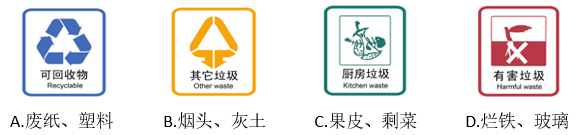 正确答案：D有害垃圾是指存有对人体有害的重金属、有毒的物质或者对环境造成现实危害或者潜在危害的废弃物。比如电池、部分家电、过期药品等。烂铁、玻璃属于可回收垃圾，并非有害垃圾。A项：可回收垃圾是指再生利用价值较高，能进入废品回收渠道的垃圾。比如废纸、塑料、玻璃、金属和布料等。
B项：其他垃圾是指除去可回收垃圾、有害垃圾、厨房垃圾之外的所有垃圾的总称。比如卫生间废纸、烟头、纸巾、尘土等。
C项：厨房垃圾是指厨房产生的食物类垃圾以及果皮等。比如剩菜剩饭、骨头、菜根菜叶、果皮等。15 、 （单选题） 从经度上看，中国、科威特、法国、英国四个国家从东往西的顺序是：A.中国、科威特、英国、法国B.科威特、中国、法国、英国C.英国、法国、科威特、中国D.中国、科威特、法国、英国正确答案：D本题可用排除法。由地理常识可知，亚洲位于欧洲的东部，而中国位于亚洲东部，科威特位于亚洲西部，法国位于欧洲大陆西部，英国位于欧洲西部。故中国最东，英国最西。A项：中国位于东亚，经度大约在73°E —135°E之间。
B项：科威特，西亚国家，经度大约在50°E。
C项：法国，西欧面积最大的国家，经度大约在5°W—9°E之间。
D项：英国，西欧的岛国，经度大约在8°W—2°E之间。16 、 （单选题） 科学管理学派的核心思想是指导人们用科学理性的思维来进行管理，它的奠基人“科学管理之父”泰勒提出要使管理走向科学化。以下哪项不是泰勒的观点？A.科学管理的中心问题是提高效率B.为工作挑选一流的人员C.实行标准化管理D.重视人的因素，改进领导方式，强调工业民主和管理科学人性化正确答案：D工业民主和管理科学人性化是美国管理学家亨利·甘特的观点。甘特是人际关系理论的先驱者之一，也是科学管理运动的先驱者之一。他认为，建立工业的习惯能使雇主与工人同时受益，雇主的利润提高，工人的工资增加，而且还对工人的健康有益，能提高工人的工作兴趣。形成工业习惯的前提是士气，员工的士气是管理部门和工人之间建立互信和合作气氛的基础。所以他非常重视工业中人的因素，强调工业民主和管理科学人性化。弗雷德里克·温斯洛·泰勒，美国著名管理学家，经济学家，被后世称为“科学管理之父”，其代表作为《科学管理原理》。
